第七届中国 (绵阳)科技城国际科技博览会招展手册中国科技城——绵阳欢迎您绵阳是党中央、国务院批准建设的中国唯一的科技城，国家系统推进全面创新改革试验先行先试区域，四川第二大城市、成渝城市群区域中心城市，肩负着为国家实施创新驱动、军民融合发展战略和建设创新型国家探索路径、积累经验、作出示范的光荣使命。按照国务院关于《科技城“十三五”发展规划》的批复要求，绵阳科技城将打造成为“创新驱动发展的试验田、军民融合创新的排头兵和西部地区发展的增长极”。2018年，绵阳市实现地区生产总值2303.8亿元，居四川第2位。绵阳科技资源富集，拥有中国工程物理研究院等国家级科研院所18家，西南科技大学等高等院校14所，国家级省级重点实验室27个，国家省工程技术研究中心24家，国家省企业技术中心83家，“两院”院士27名，各类专业技术人才23万余名，R&D经费支出占GDP比重达7%，居全国前列。在绵军工单位已实施各类科技计划项目1000余项，“十一五”以来累计荣获国家科技进步奖61项，居全国地级市第1位。绵阳产业基础坚实，是国家新型工业化产业示范基地，拥有2个国家级开发区、8个省级开发区和13个专业园区。现有“四上”企业2897家、4亿元以上大中型骨干企业114家、上市挂牌企业32家、科技型中小企业1万余家,军民融合企业总数达到386家、实现主营业务收入1567.9亿元，其中规上工业主营业务收入占全市比重达51.7%。电子信息、高端装备制造、节能环保、新材料等重点产业蓬勃发展，京东方、威马、惠科等一批百亿级产业项目加快建设，高新技术产业和战略性新兴产业占工业总产值比重领跑全川。绵阳政策体系完备，获准执行国家自主创新示范区先行先试政策，国务院批复1个发展纲要和3个五年规划，省委省政府出台20项专属政策支持科技城加快发展。绵阳已成为军民融合特色鲜明、国防科技工业实力雄厚、战略科技力量集中、先进制造特征明显,在全国军民融合和科技创新领域具有重要影响力的城市。当前，党中央、国务院和省委、省政府对绵阳科技城建设空前重视，绵阳科技城在全国、全省发展大局中的战略地位日益凸显。2018年2月，习近平总书记来川视察重要讲话指出，建设绵阳科技城是四川承担的国家改革试点任务。总书记特别强调，“绵阳是我国重要的国防军工和科研生产基地，军民融合发展潜力巨大。要打造共通共用、共建共享的军民融合示范平台，发挥军工企业技术优势，发展军民结合产业，促进军地、军民融合发展，趟出一条军民深度融合发展的路子”。省委十一届三次全会明确提出“推进中国科技城超常发展”。站在新的历史起点上，绵阳将牢记总书记嘱托，加快建设中国科技城和西部现代化强市，奋力打造成为中国创新驱动发展的旗帜、军民融合发展的标杆。李白出生地，中国科技城——绵阳欢迎您。中国（绵阳）科技城国际科技博览会概述中国（绵阳）科技城国际科技博览会（以下简称“科博会”）创办于2013年10月，由科技部和四川省人民政府共同主办。大会坚持“军民融合、科技创新、开放合作”主题，至今已在绵阳连续成功举办六届，成为海内外颇具影响力的国际化、国家级军民融合开放合作平台，蝉联“中国十佳品牌展会项目”。为贯彻落实习近平总书记来川视察讲话精神，深入实施国家创新驱动和军民融合发展战略，第七届科博会暂定于2019年9月5日至8日在绵阳科技城举办。本届大会展览规模7万平方米，拟设军民融合产业馆、国际交流合作馆、区域发展成就馆、智能技术装备馆4个室内展馆和室外防务及大型装备展区。前六届科博会成果参展参会国家和地区60余个，参展单位4350家展览总面积36.4万平方米共签约各类项目2893个签约金额5470亿元捷克、美国、以色列先后担任主宾国第六届科博会英国设立主题展区参展项目14085项累计观展人数近340万人次第七届科博会概况举办时间：2019年9月5日-8日（暂定）举办地点：中国科技城——绵阳主办单位：国家科技部、四川省人民政府承办单位：绵阳市人民政府展览面积7万平方米，预计近50个国家和地区参展参会，参展商逾700家，专业观众10万人次。拟聚焦军民融合主题，围绕电子信息、高端装备制造、节能环保、新材料、人工智能等军民融合产业领域，拟设军民融合产业、国际交流合作、区域发展成就、智能技术装备4个室内展馆和室外防务及大型装备展区。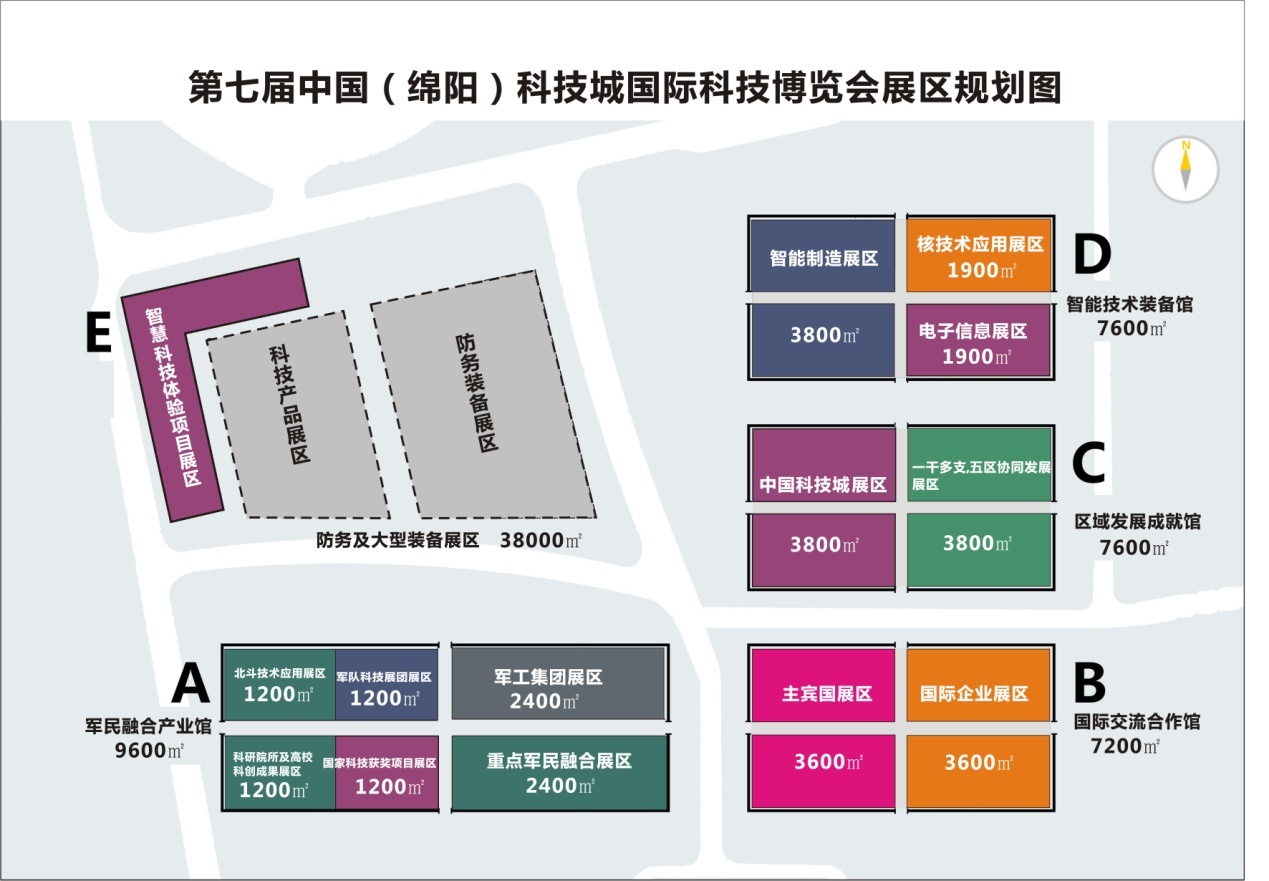 嘉宾客商反响第三届科博会捷克共和国应邀成为第三届科博会主宾国，我们感到非常荣幸。真诚希望科博会能够成为新创造、新思路的源头，带动和引领科技创新不断迈上新台阶、取得新进展。——捷克共和国总统顾问  科胡特第四届科博会科博会让美国企业与中国企业以及中国地方政府进行直接来往，我们希望美国企业看到绵阳、德阳等地的市场，也欢迎绵阳企业到美国投资。——时任美国驻成都总领事馆总领事  谷立言第五届科博会以中两国均拥有古老灿烂的文明，都为过去的辉煌感到自豪，都渴望通过进步和创造把握未来，在科技、创新、研发等领域深化合作。相信本届博览会将有力推动以中经贸与科技合作取得更大发展。——以色列总理  内塔尼亚胡第六届科博会很荣幸获悉，由中国科技部和四川省人民政府共同主办的第六届中国（绵阳）科技城国际科技博览会将于2018年9月6日至9日在四川绵阳举行。非常感谢科博会组委会邀请捷克共和国作为参会嘉宾，我们非常荣幸能够参加这次活动，并将积极配合组委会确保活动顺利进行。我衷心希望本届科博会取得圆满成功，真诚期待捷克与四川之间开展更好的合作！——捷克共和国总统   米洛什.泽曼平台功能企业品牌形象展示推广最新产品及项目推广了解掌握最新市场动向和行业信息全球前沿科技讯息交流寻找代理商和合作伙伴储备潜在供应商和采购商实现采购贸易订单军民企业资源共享展位收费标准◎室内光地展位￥800元/m2或＄128元/m2(18m2起订)◎ 室外光地展位￥260元/m2或＄40元/m2(100m2起订)优惠、补贴政策及尊享服务1.展位费优惠政策。全额免除参展企业展位费。2.参展企业补贴政策。根据企业类型、企业层级及展品质量给予相应的补贴费用，主要包括参展补贴、物流补贴、特装搭建补贴。具体补贴标准结合组委会办公室下达的经费预算制定。3.活动参与。邀请重点嘉宾参加科博会开幕式、主论坛、专业论坛等相关活动；参展企业可根据需求参加产品发布推介、技术交流及政府招商引资相关活动。4.宣传推广。权威媒体、专业媒体、新媒体、会刊、展商活动立体联动宣传推广。参展企业要求为提升科博会展览展示效果，以多元化手段充分展示高新技术和先进装备，增强展览展示观赏性、体验性、互动性，参展企业须满足以下要求：1.资质证明参展企业需提供营业执照及相关行业资质证明文件。2.参展项目及展品原则要求携最新科技项目和实物展品参展，对携带展品总重量500KG以上的，组委会根据实际情况提供物流补贴。以产品化、情景化、动态化、体验化等方式对科技技术和实物装备进行展示,组委会根据实际情况提供特装搭建补贴。3.需求发布参展企业提供采供对接需求，并在科博会官网和相关活动中进行发布。4.专业观众及采购商组织鼓励参展企业组织产业链采供商参展参会，组委会根据实际情况提供适当参展参会补贴。诚挚邀请各单位参展科博会，欢迎各界朋友来绵考察指导！具体参展事宜请于组委会联系。联系方式：绵阳科发会展旅游有限责任公司（科博会组委会办公室执行单位）地址：四川省绵阳市高新区飞云大道488号联系人：彭先生  18011100657  齐先生  13988176691传真：0816-6855016邮箱：mykbh01@163.com在线报名：kbh.my.gov.cn